كلية التربية بالزلفي تقيم ورشة عمل بعنوان "استخدام المكتبة الشاملة بالأبحاث العلمية"نظمت وحدة التميز في التعليم والتعلم" ورشة عمل بعنوان " (استخدام المكتبة الشاملة بالأبحاث العلمية) وذلك يوم الأربعاء 5/1/1436 الساعة التاسعة والنصف صباحاً بقاعة الجودة ، حضر الدورة مجموعة من أعضاء هيئة التدريس. قدم الدورة سعادة الدكتور محمد سيد شحاتة مشرف وحدة الإرشاد التربوي في كلية التربية .تناولت الدورة الموضوعات التالية: مفهوم البحث العلمي .2- أهمية البحث العلمي لعضو هيئة التدريس .3- تعريف عام بالمكتبة الشاملة 4- أهمية المكتبة الشاملة للأبحاث العلمية.5- كيفية البحث من خلال المكتبة الشاملة .6- كيفية حفظ المعلومات من خلال المكتبة الشاملة.7-  كيفية توثيق المعلومات من خلال المكتبة الشاملة 8- كيف تحفظ كتبك الخاصة في لمكتبة الشاملة 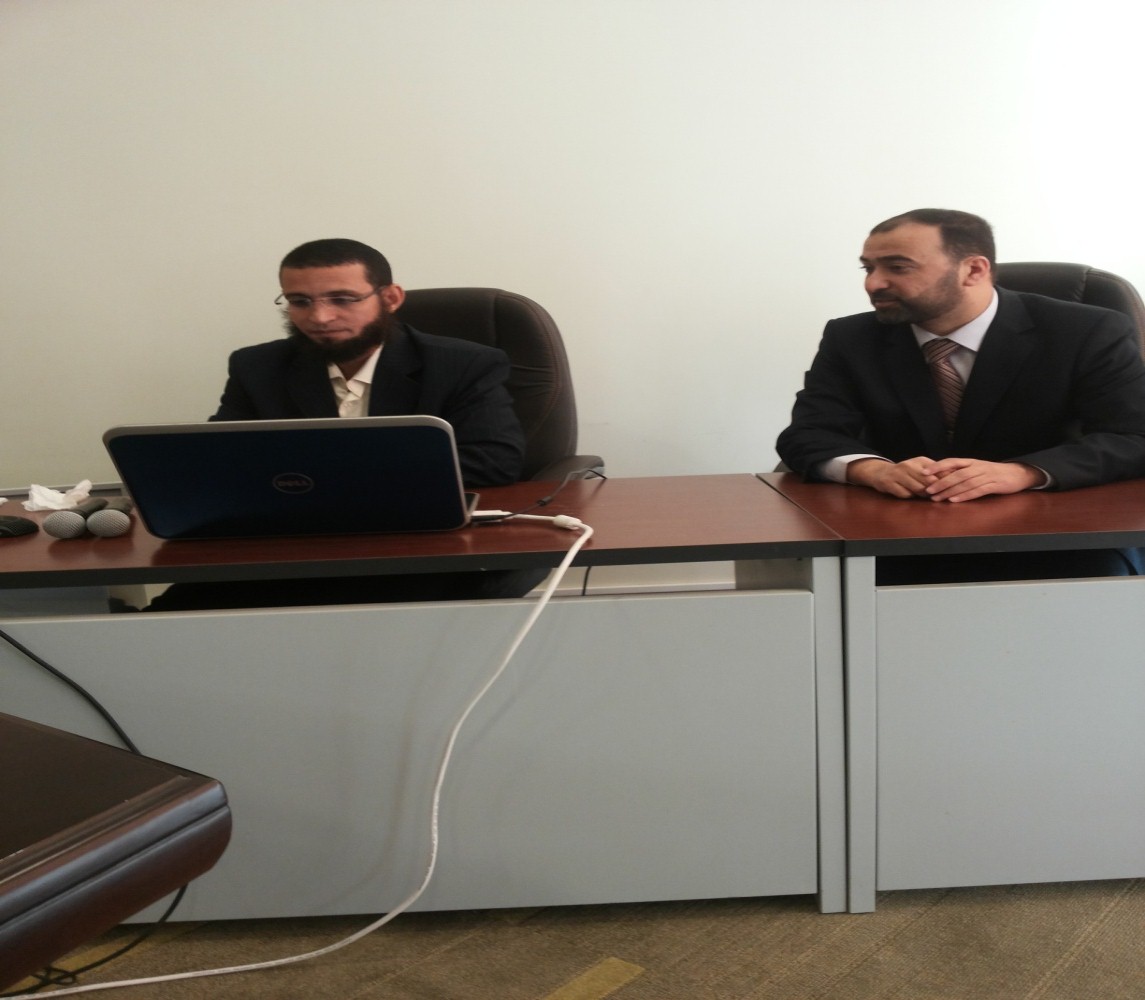 